中華民國擊劍協會2018年世界擊劍錦標賽代表隊遴選辦法依據：教育部體育署106年6月11日臺教體署競(一)字第1070020028號函辦理。目的：參加 2018年世界擊劍錦標賽奪取獎牌提升競賽能力同時增進亞運參賽選手的戰技經驗及奪牌能力。出返國日期：107年7月17日至28日。比賽地點：中國無錫參賽劍種及名額：預計參賽之選手及教練名額如下：(一)選手名額共24名：男子組：銳劍4名、鈍劍4名、軍刀4名女子組：銳劍4名、鈍劍4名、軍刀4名教練名額共6名：銳劍2名、鈍劍2名、軍刀2名   (二) 有關「2018年世界擊劍錦標賽」實際參賽之劍種、選手及教練名額，依「2018亞洲擊劍錦標賽」成績、教育部體育署經費補助及社會資源募集之比例，調整派隊劍種及人數。            (三)  2018年亞洲擊劍錦標賽獲個人或團體前四名之選手教練為當然參賽選手教練，未獲前四名之劍種及名額，則以社會資源募集方式經由選拔賽方式選出。   (四)具選拔資格選手名單於107年6月23日於本會網站公告（若2018亞洲擊劍錦標賽獲個人或團體前四名之劍種與選手額滿，該項目不再舉行選拔）。參賽選拔資格：應具中華民國國籍外，並符合以下其中一項規定者，均需填送報名表，由本會選訓委員會資格審查後，於本會官方網站公告。(一)國際擊劍總會最新公告世界總排名前100名選手（以本競賽規程公告日前一日之國際擊劍排名為主）。     (二) 取得主管機關認定之綜合大型賽會(亞奧運、世大運)培訓或參賽資格之國際賽成績選手。     (三) 本會最新公告「全國排名賽積分及排名辦法」前八名選手。如遇積分相同者，皆取得參加選拔賽資格。(四)由教練及教練團提名推薦經選訓委員會通過者。七、選拔日期：107年6月29日~6月30日。(賽程於6月26日公告於本會網站)。八、選拔地點：國訓中心（高雄市左營區世運大道399號）。九、比賽制度：各項獲得選拔資格選手，先進行初賽5點全循環比賽，接著依全循環成績排名取前8名進行單敗淘汰賽，淘汰賽前兩名選手當選國家代表選手，前兩名名次需賽出。首輪單敗淘汰賽未入選選手進行次輪單敗淘汰賽，排名依初賽全循環比賽結果排定，次輪淘汰賽依名次選出前二名為國家代表隊選手，其餘選手依次輪淘汰賽成績排名列為候補選手。十、報名事宜：(一)報名表格，一人一份請勿合併報名。表格資料不完整不予受理。(二)報名即日起至6月25日止；採網路通訊報名：taipei.fencing@msa.hinet.net。報名後請務必電洽協會確認名單，逾期不予受理。聯絡人：陸劭文 電話：(02)8772-3033，報名情形於107年6月26日公告於本會網站。十一、 當日選拔劍種之選手於選拔當日上午08：30報到及檢錄、09：00開賽；各劍種詳細賽程時間另行公告；賽程若有調整將更新公告。十二、比賽規則：依據國際擊劍規則總會（F.I.E）競賽規則進行。十三、集訓期間：107年7月4日至7月16日。十四、集訓地點：國訓中心（高雄市左營區世運大道399號）。十五、有關2018年世界擊劍錦標賽教練人選，除依亞錦賽成績取得資格外，其他項目教練依據本會公告「參加國際正式錦標賽代表隊教練遴選辦法」辦理。十六、附則(一)入選之選手若無法參加集訓或比賽，或因事出突發而無法依規定參加集訓或比賽，則視為棄權。選訓委員會就候補選手名單依順序遞補之，惟將不影響其代表隊選拔資格。(二）選手故意隱藏或未盡告知之義務，影響或無法依規定參加集訓或比賽時， 選訓委會有權取消其代表隊資格，並送紀律委員會議處。其名額由選訓委員會就候補選手名單依順序遞補之。（三）參加選拔之選手若有違反選拔賽競賽規程規定，導致影響其他選手權益 情事，比賽將全程錄影紀錄，經在場選訓委員確認後，該名選手立即取消選拔資格，並送紀律委員會議處，該次選拔賽取消重賽。（四）選手除名或遞補，須經本會 選訓委員會討論後，送理事長核定之。十七、本辦法經本會選訓委員會通過後，陳理事長核定，提送教育部體育署備查後公告實施，修正時亦同。中華民國擊劍協會2018年世界擊劍錦標賽選拔賽報名表備註：報名即日起至107年6月25日止；採網路通訊報名，taipei.fencing@msa.hinet.net，逾期不予受理。報名後請務必電洽協會確認名單。聯絡人：陸劭文   電話：02-87723033 ※本報名資料僅供主辦單位辦理本活動使用報名單位：	         	   		聯絡人：                           聯絡電話：	        	   		報名日期：                        中華民國擊劍協會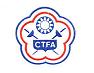 參賽選手各階段教練調查表*資料送出後不得更改，若有教練威迫選手作不實的登錄，移送紀律委員會處理。*填寫各階段教練需實際指導半年以上，並附實際訓練證明。。*本表請連同報名表送達本會。聯絡人：陸劭文    E-Mail：taipei.fencing@msa.hinet.net電  話：02-87723033傳真：02-27781663	選手基本資料：(所填列個人資料為統一辦理本次出國參賽事宜，此外不另作其他用途。)參賽劍種：             就讀學校/單位：           姓名：  中           英                  同護照  護照號碼：          身高：    cm  體重：    kg 持劍手：      行動電話：               E-Mail：                                住家電話：住家地址：                                          選手簽名：                 		填表日期：              劍種姓名出生年月日身分證字號聯絡電話男子銳劍男子鈍劍男子軍刀女子銳劍女子鈍劍女子軍刀選拔賽名稱：2018年世界擊劍錦標賽選拔賽選拔賽名稱：2018年世界擊劍錦標賽選拔賽選拔賽名稱：2018年世界擊劍錦標賽選拔賽選拔賽名稱：2018年世界擊劍錦標賽選拔賽選拔賽名稱：2018年世界擊劍錦標賽選拔賽選拔賽名稱：2018年世界擊劍錦標賽選拔賽選拔賽名稱：2018年世界擊劍錦標賽選拔賽選拔賽名稱：2018年世界擊劍錦標賽選拔賽選拔賽名稱：2018年世界擊劍錦標賽選拔賽啟蒙教練啟蒙教練啟蒙教練階段教練階段教練階段教練現任教練現任教練現任教練1姓名1姓名1姓名1起迄1起迄1起迄2姓名2姓名2起迄2起迄3姓名3姓名3起迄3起迄